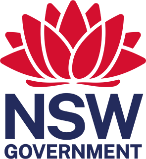 Complaint FormFOR OFFICE USE ONLY:Please scan and email to: HSNSW-RTO@health.nsw.gov.au Your DetailsYour DetailsYour DetailsDateFull NameContact DetailsPhonePhoneContact DetailsAddressAddressContact DetailsEmail Email Please indicate which of the following applies to youCurrent studentStaff member Workplace or employerPartner organisation Other (Please specify)  ___________________________________Please indicate which of the following applies to youCurrent studentStaff member Workplace or employerPartner organisation Other (Please specify)  ___________________________________Please indicate which of the following applies to youCurrent studentStaff member Workplace or employerPartner organisation Other (Please specify)  ___________________________________Program Enrolled In (For Current and Past Students Only)Please provide reasons for your complaint in as much details as possible. You may attach additional pages and supporting evidence as needed.Please provide reasons for your complaint in as much details as possible. You may attach additional pages and supporting evidence as needed.Please provide reasons for your complaint in as much details as possible. You may attach additional pages and supporting evidence as needed.How do you feel we can resolve your complaint? How do you feel we can resolve your complaint? How do you feel we can resolve your complaint? Signed:Signed:Date:Date ReceivedDate acknowledgedDate of Response